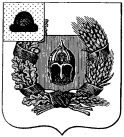 Администрация Александро-Невского городского поселенияАлександро-Невского муниципального районаРязанской областиПОСТАНОВЛЕНИЕ   от    марта 2021 г.          р.п. Александро-Невский                              № Об утверждении порядка принятия решения о предоставлении бюджетных инвестиций юридическим лицам, не являющимся муниципальными бюджетными и автономными учреждениями и муниципальными унитарными предприятиями, в объекты капитального строительства и (или) на приобретение объектов недвижимого имущества за счет средств бюджета муниципального образования – Александро-Невское городское поселение Александро-Невского муниципального района Рязанской областиВ соответствии с пунктом 1 статьей 80 Бюджетного кодекса Российской Федерации, Уставом Александро-Невского городского поселения Александро-Невского района, администрация муниципального образования – Александро-Невское городское поселение Александро-Невского муниципального района Рязанской области ПОСТАНОВЛЯЕТ:1. Утвердить Порядок принятия решения о предоставлении бюджетных инвестиций юридическим лицам, не являющимся муниципальными бюджетными и автономными учреждениями и муниципальными унитарными предприятиями, в объекты капитального строительства и (или) на приобретение объектов недвижимого имущества за счет средств бюджета муниципального образования – Александро-Невское городское поселение Александро-Невского муниципального района Рязанской области согласно приложению к настоящему постановлению.2. Настоящее постановление вступает в силу с момента его официального опубликования в Информационном бюллетене и на официальном сайте администрации Александро-Невского городского поселения Александро-Невского муниципального района.3. Контроль за исполнением настоящего постановления оставляю за собой.Глава администрации Александро-Невского городского поселения	                                                                         Е.В. БлохинаПриложениек постановлению администрацииАлександро-Невского городского поселенияОт .03.2021 № Порядок принятия решения о предоставлении бюджетных инвестиций юридическим лицам, не являющимся муниципальными бюджетными и автономными учреждениями и муниципальными унитарными предприятиями, в объекты капитального строительства и (или) на приобретение объектов недвижимого имущества за счет средств бюджета муниципального образования – Александро-Невское городское поселение Александро-Невского муниципального района Рязанской области1. Общие положения1.1. Порядок принятия решения о предоставлении бюджетных инвестиций юридическим лицам, не являющимся муниципальными бюджетными и автономными учреждениями и муниципальными унитарными предприятиями, в объекты капитального строительства и (или) на приобретение объектов недвижимого имущества за счет средств бюджета муниципального образования - Александро-Невское городское поселение Александро-Невского муниципального района Рязанской области (далее - Порядок) разработан в целях реализации статьи 80 Бюджетного кодекса Российской Федерации.1.2. Бюджетные инвестиции юридическим лицам, не являющимся муниципальными бюджетными и автономными учреждениями и муниципальными унитарными предприятиями (далее - юридические лица), в объекты капитального строительства и (или) на приобретение объектов недвижимого имущества за счет средств бюджета муниципального образования - Александро-Невское городское поселение Александро-Невского муниципального района Рязанской области (далее - бюджетные инвестиции) предоставляются в объекты капитального строительства и (или) на приобретение объектов недвижимого имущества, инвестиционные проекты по строительству, реконструкции, в том числе с элементами реставрации, техническому перевооружению и (или) приобретению которых соответствуют критериям и предельному (минимальному) допустимому значению интегральной оценки обоснованности и эффективности использования средств муниципального бюджета, направляемых на капитальные вложения, проведенной в установленном порядке.1.3. Решение о предоставлении бюджетных инвестиций принимается в форме постановления администрации муниципального образования - Александро-Невское городское поселение Александро-Невского муниципального района Рязанской области.1.4. Отбор объектов капитального строительства и объектов недвижимого имущества, на реализацию инвестиционных проектов по строительству, реконструкции, в том числе с элементами реставрации, техническому перевооружению и (или) приобретению которых необходимо осуществлять бюджетные инвестиции, производится с учетом:а) приоритетов и целей, определенных в среднесрочных и долгосрочных документах (прогнозах и программах) социально-экономического развития муниципального образования - Александро-Невское городское поселение Александро-Невского муниципального района Рязанской области, муниципальных программах Александро-Невского городского поселения Александро-Невского муниципального района Рязанской области;б) оценки обоснованности и эффективности использования средств бюджета муниципального образования - Александро-Невское городское поселение Александро-Невского муниципального района Рязанской области, направляемых на капитальные вложения;в) оценки влияния создания объекта капитального строительства на комплексное развитие территории Александро-Невского городского поселения Александро-Невского муниципального района;г) оценки влияния создания объекта капитального строительства либо приобретения объекта недвижимого имущества на конкурентную среду в сфере деятельности юридического лица.1.5. Предоставление бюджетных инвестиций осуществляется при условии, что эти инвестиции не могут быть направлены юридическим лицом на финансовое обеспечение следующих работ:а) разработку проектной документации на объекты капитального строительства и проведение инженерных изысканий, выполняемых для подготовки такой проектной документации;б) приобретение земельных участков под строительство;в) проведение государственной экспертизы проектной документации и результатов инженерных изысканий, выполняемых для подготовки такой проектной документации;г) проведение проверки достоверности определения сметной стоимости объектов капитального строительства, строительство, реконструкция, в том числе с элементами реставрации, техническое перевооружение которых финансируется с привлечением средств бюджета муниципального образования - Александро-Невское городское поселение Александро-Невского муниципального района Рязанской области;д) проведение технологического и ценового аудита инвестиционных проектов по строительству объектов капитального строительства в установленных законом случаях.2. Порядок принятия постановления2.1. Инициатором подготовки проекта постановления о предоставлении бюджетных инвестиций юридическому лицу в объекты капитального строительства и (или) на приобретение объектов недвижимого имущества за счет средств бюджета муниципального образования - Александро-Невское городское поселение Александро-Невского муниципального района Рязанской области (далее - Постановление) является специалист отвечающий за ведение вопросов малого и среднего бизнеса и финансового контроля администрации муниципального образования - Александро-Невское городское поселение Александро-Невского муниципального района Рязанской области, к сфере деятельности которого относится создаваемый объект капитального строительства и (или) приобретаемый объект недвижимого имущества (далее - Специалист).2.2. Специалист для оценки обоснованности и эффективности использования средств бюджета муниципального образования - Александро-Невское городское поселение Александро-Невского муниципального района Рязанской области, направляемых на капитальные вложения, представляет проект решения с пояснительной запиской и финансово-экономическим обоснованием к специалисту по финансово-экономическим вопросам администрации муниципального образования - Александро-Невское городское поселение Александро-Невского муниципального района Рязанской области не позднее чем за два месяца до определенной в установленном порядке даты начала рассмотрения проектировок бюджета муниципального образования - Александро-Невское городское поселение Александро-Невского муниципального района Рязанской области на очередной финансовый год.2.3. Одновременно с документами, указанными в пункте 2.1 Порядка проведения проверки предоставляются следующие документы:а) копии годовой бухгалтерской (финансовой) отчетности юридического лица, состоящей из бухгалтерского баланса, отчета о финансовых результатах и приложений к ним, за последние два года;б) решение уполномоченного органа юридического лица о финансировании объекта капитального строительства и (или) объекта недвижимого имущества в объеме, предусмотренном в подпункте "и" пункта 2.6 Порядка;в) решение общего собрания акционеров юридического лица о выплате дивидендов по акциям всех категорий (типов) за последние 2 года.2.4. Специалист по финансово-экономическим вопросам и муниципальных закупок проводит оценку обоснованности и эффективности использования средств бюджета муниципального образования - Александро-Невское городское поселение Александро-Невского муниципального района Рязанской области в течение 14 дней с даты поступления, направляемых на капитальные вложения, в соответствии с Методикой оценки обоснованности и эффективности использования средств бюджета муниципального образования - Александро-Невское городское поселение Александро-Невского муниципального района Рязанской области, направляемых на капитальные вложения, и направляет заключение о результатах проверки инвестиционных проектов на предмет обоснованности и эффективности использования средств бюджета муниципального образования - Александро-Невское городское поселение Александро-Невского муниципального района Рязанской области, направляемых на капитальные вложения в течение 10 календарных дней с момента получения  заключения.2.5. При положительном заключении, указанном в пункте 2.4 Порядка, специалист отвечающий за ведение вопросов малого и среднего бизнеса и финансового контроля администрации Александро-Невского городского поселения Александро-Невского муниципального района разрабатывает проект постановления и согласовывает его в установленном порядке в течение 10 календарных дней с момента получения  заключения.2.6. Проект постановления должен содержать в отношении каждого объекта капитального строительства и (или) объекта недвижимого имущества:а) наименование юридического лица;б) наименование главного распорядителя;  в) наименование застройщика или заказчика (заказчика-застройщика);г) наименование объекта капитального строительства согласно проектной документации (согласно паспорту инвестиционного проекта в отношении объекта капитального строительства в случае отсутствия утвержденной в установленном законодательством Российской Федерации порядке проектной документации на дату подготовки проекта Постановления) и (или) наименование объекта недвижимого имущества согласно паспорту инвестиционного проекта;д) направление инвестирования (строительство, реконструкция, в том числе с элементами реставрации, техническое перевооружение объекта капитального строительства и (или) приобретение объекта недвижимости);е) мощность (прирост мощности) объекта капитального строительства, подлежащая вводу в эксплуатацию, мощность объекта недвижимого имущества;ж) срок ввода в эксплуатацию объекта капитального строительства и (или) приобретения объекта недвижимости;з) сметную стоимость объекта капитального строительства (при наличии утвержденной проектной документации) или предполагаемую (предельную) стоимость объекта капитального строительства и (или) стоимость приобретения объекта недвижимого имущества согласно паспорту инвестиционного проекта, а также распределение указанных стоимостей по годам реализации инвестиционного проекта (в ценах соответствующих лет реализации инвестиционного проекта);и) общий (предельный) объем бюджетных инвестиций, предоставляемых на реализацию инвестиционного проекта, а также его распределение по годам реализации инвестиционного проекта (в ценах соответствующих лет реализации инвестиционного проекта);к) общий объем собственных и (или) заемных средств юридического лица, направляемых на реализацию инвестиционного проекта, а также распределение этих средств по годам реализации инвестиционного проекта (в ценах соответствующих лет реализации инвестиционного проекта).2.7. Общий (предельный) объем бюджетных инвестиций, предоставляемых на реализацию инвестиционного проекта, не может быть установлен выше 95% и ниже 5% сметной стоимости объекта капитального строительства (при наличии утвержденной проектной документации) или предполагаемой (предельной) стоимости объекта капитального строительства и (или) стоимости приобретения объекта недвижимого имущества согласно паспорту инвестиционного проекта (в ценах соответствующих лет реализации инвестиционного проекта).2.8. Специалист, отвечающий за ведение вопросов малого и среднего бизнеса и финансового контроля администрации Александро-Невского городского поселения Александро-Невского  муниципального района, направляет проект постановления с заключением главе администрации Александро-Невского городского поселения на утверждение не позднее, чем за 2 месяца до определенной в установленном порядке даты начала рассмотрения проектировок бюджета Александро-Невского городского поселения Александро-Невского муниципального района на очередной финансовый год и плановый период.3. Порядок оформления договора3.1. Предоставление юридическому лицу бюджетных инвестиций влечет возникновение права муниципальной собственности на эквивалентную часть уставных (складочных) капиталов юридического лица, которое оформляется договором в соответствии с законодательством Российской Федерации.3.2. Договор оформляется администрацией муниципального образования - Александро-Невское городское поселение Александро-Невского муниципального района Рязанской области в течение трех месяцев после дня вступления в силу решения о бюджете муниципального образования - Александро-Невское городское поселение Александро-Невского муниципального района Рязанской области на соответствующий финансовый год.3.3. Договор должен содержать следующие положения:а) наименование объекта капитального строительства согласно проектной документации (согласно паспорту инвестиционного проекта в отношении объекта капитального строительства в случае отсутствия утвержденной в установленном законодательством Российской Федерации порядке проектной документации на дату подготовки проекта постановления) и (или) наименование объекта недвижимого имущества согласно паспорту инвестиционного проекта;б) цель предоставления бюджетных инвестиций, включая в отношении каждого объекта капитального строительства и (или) объекта недвижимого имущества его наименование, мощность, сроки строительства, реконструкции, в том числе с элементами реставрации, технического перевооружения и (или) приобретения, сметную стоимость (предполагаемую (предельную) стоимость) и (или) стоимость приобретения, а также общий объем капитальных вложений за счет всех источников финансового обеспечения, в том числе объем предоставляемых бюджетных инвестиций, с разбивкой по годам реализации инвестиционного проекта;в) условия предоставления бюджетных инвестиций, в том числе обязательство юридического лица вложить в реализацию инвестиционного проекта по строительству, реконструкции, в том числе с элементами реставрации, техническому перевооружению объекта капитального строительства и (или) приобретению объекта недвижимого имущества инвестиции в объеме, указанном в подпункте "и" пункта 2.6 Порядка и предусмотренном в Постановлении;г) порядок и сроки представления отчетности об использовании бюджетных инвестиций по установленным формам;д) право администрации муниципального образования - Александро-Невское городское поселение Александро-Невского муниципального района Рязанской области на проведение проверок соблюдения юридическим лицом условий предоставления бюджетных инвестиций;е) условие об определении юридическим лицом поставщика (подрядчика, исполнителя) и об исполнении гражданско-правовых договоров, заключенных им в целях реализации инвестиционного проекта по строительству, реконструкции, в том числе с элементами реставрации, техническому перевооружению объектов капитального строительства и (или) приобретению объектов недвижимого имущества в соответствии с законодательством Российской Федерации о контрактной системе в сфере закупок товаров, работ, услуг для обеспечения государственных и муниципальных нужд;ж) обязанность юридического лица разработать проектную документацию и провести инженерные изыскания, выполняемые для подготовки такой проектной документации, а также провести государственную экспертизу проектной документации и результатов инженерных изысканий (если проведение такой экспертизы в соответствии с законодательством Российской Федерации является обязательным) без использования на эти цели бюджетных инвестиций;з) обязанность юридического лица провести проверку достоверности определения сметной стоимости объектов капитального строительства, строительство, реконструкция, в том числе с элементами реставрации, техническое перевооружение которых финансируется с привлечением средств бюджета муниципального образования - Александро-Невское городское поселение Александро-Невского муниципального района Рязанской области, без использования на эти цели бюджетных инвестиций;и) ответственность юридического лица за неисполнение или ненадлежащее исполнение обязательств по договору.3.4. Отсутствие оформленного в установленном порядке договора служит основанием для не предоставления бюджетных инвестиций.4. Порядок принятия решений обопределении получателя субсидийДля проведения конкурса о предоставлении бюджетных инвестиций юридическим лицам, не являющимся муниципальными бюджетными и автономными учреждениями и муниципальными унитарными предприятиями, в объекты капитального строительства и (или) на приобретение объектов недвижимого имущества за счет средств бюджета муниципального образования - Александро-Невское городское поселение Александро-Невского муниципального района создается конкурсная или аукционная комиссия.Инициатор конкурса до размещения извещения о проведении конкурса инвестиционных проектов принимает решение о создании комиссии, определяет ее состав и порядок работы, назначает председателя комиссии.Число членов комиссии должно быть не менее пяти человек.Информация о проведении конкурсов размещается на официальном сайте Александро-Невского муниципального района Рязанской области.Извещение о проведении конкурса размещается не менее чем за тридцать дней до дня окончания подачи заявок на участие в конкурсе.Заявка на участие в конкурсе инвестиционных проектов подается в срок и по форме, которые установлены конкурсной документацией.Заявка на участие в конкурсе должна содержать:1. сведения и документы о заявителе, подавшем такую заявку:а) фирменное наименование (наименование), сведения об организационно-правовой форме, о месте нахождения, почтовый адрес (для юридического лица), фамилия, имя, отчество, паспортные данные, сведения о месте жительства (для физического лица), номер контактного телефона.Наименование объекта капитального строительства согласно проектной документации (согласно паспорту инвестиционного проекта в отношении объекта капитального строительства в случае отсутствия утвержденной в установленном законодательством Российской Федерации порядке проектной документации на дату подготовки проекта Постановления) и (или) наименование объекта недвижимого имущества согласно паспорту инвестиционного проекта;б) копии годовой бухгалтерской (финансовой) отчетности юридического лица, состоящей из бухгалтерского баланса, отчета о финансовых результатах и приложений к ним, за последние два года;в) решение уполномоченного органа юридического лица о финансировании объекта капитального строительства и (или) объекта недвижимого имущества в объеме, предусмотренном в подпункте "и" пункта 2.6 Порядка;г) направление инвестирования (строительство, реконструкция, в том числе с элементами реставрации, техническое перевооружение объекта капитального строительства и (или) приобретение объекта недвижимости);д) мощность (прирост мощности) объекта капитального строительства, подлежащая вводу в эксплуатацию, мощность объекта недвижимого имущества;ж) срок ввода в эксплуатацию объекта капитального строительства и (или) приобретения объекта недвижимости;з) сметную стоимость объекта капитального строительства (при наличии утвержденной проектной документации) или предполагаемую (предельную) стоимость объекта капитального строительства и (или) стоимость приобретения объекта недвижимого имущества согласно паспорту инвестиционного проекта, а также распределение указанных стоимостей по годам реализации инвестиционного проекта (в ценах соответствующих лет реализации инвестиционного проекта);е) общий (предельный) объем бюджетных инвестиций, предоставляемых на реализацию инвестиционного проекта, а также его распределение по годам реализации инвестиционного проекта (в ценах соответствующих лет реализации инвестиционного проекта);и) общий объем собственных и (или) заемных средств юридического лица, направляемых на реализацию инвестиционного проекта, а также распределение этих средств по годам реализации инвестиционного проекта (в ценах соответствующих лет реализации инвестиционного проекта).2. Иную информацию.При получении заявки на участие в конкурсе, инициатор конкурса обязан подтвердить в письменной форме ее получение в течение одного рабочего дня с даты получения такой заявки.Конкурсная комиссия рассматривает заявки на участие в конкурсе на предмет соответствия требованиям, установленным конкурсной документацией.Конкурсная комиссия осуществляет оценку и сопоставление заявок на участие в конкурсе, поданных заявителями, признанными участниками конкурса. Срок оценки и сопоставления таких заявок не может превышать десяти дней с даты подписания протокола рассмотрения заявок.На основании результатов рассмотрения заявок на участие в конкурсе конкурсной комиссией принимается решение о предоставлении бюджетных инвестиций юридическому лицу в объекты капитального строительства и (или) на приобретение объектов недвижимого имущества за счет средств бюджета Александро-Невского городского поселения Александро-Невского муниципального района либо отказе в предоставлении бюджетных инвестиций юридическому лицу в объекты капитального строительства и (или) на приобретение объектов недвижимого имущества за счет средств бюджета Александро-Невского городского поселения Александро-Невского муниципального района.Для определения лучших инвестиционных проектов, предложенных в заявках на участие в конкурсе, оценка и сопоставление этих заявок осуществляются по критериям оценки заявок:1) наименование объекта капитального строительства согласно проектной документации (согласно паспорту инвестиционного проекта в отношении объекта капитального строительства в случае отсутствия утвержденной в установленном законодательством Российской Федерации порядке проектной документации на дату подготовки проекта Постановления) и (или) наименование объекта недвижимого имущества согласно паспорту инвестиционного проекта;2) направление инвестирования (строительство, реконструкция, в том числе с элементами реставрации, техническое перевооружение объекта капитального строительства и (или) приобретение объекта недвижимости);3) мощность (прирост мощности) объекта капитального строительства, подлежащая вводу в эксплуатацию, мощность объекта недвижимого имущества;4) срок ввода в эксплуатацию объекта капитального строительства и (или) приобретения объекта недвижимости;5) сметную стоимость объекта капитального строительства (при наличии утвержденной проектной документации) или предполагаемую (предельную) стоимость объекта капитального строительства и (или) стоимость приобретения объекта недвижимого имущества согласно паспорту инвестиционного проекта, а также распределение указанных стоимостей по годам реализации инвестиционного проекта (в ценах соответствующих лет реализации инвестиционного проекта);6) общий (предельный) объем бюджетных инвестиций, предоставляемых на реализацию инвестиционного проекта, а также его распределение по годам реализации инвестиционного проекта (в ценах соответствующих лет реализации инвестиционного проекта);7) общий объем собственных и (или) заемных средств юридического лица, направляемых на реализацию инвестиционного проекта, а также распределение этих средств по годам реализации инвестиционного проекта (в ценах соответствующих лет реализации инвестиционного проекта).По результатам рассмотрения инвестиционных проектов принимается постановление о предоставлении бюджетных инвестиций юридическому лицу в объекты капитального строительства и (или) на приобретение объектов недвижимого имущества за счет средств бюджета Александро-Невского городского поселения Александро-Невского муниципального района